Major: JOURNALISM/BROADCASTING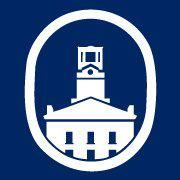 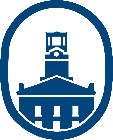 Name: ______________________________________________		MC I.D. #:_________________________________Major RequirementsMedia Skills RequirementMajor CoreElectives: Choose THREE from COMM or MASS with advisor approvalMinor, Certificate, or Cognate* with advisor approval CapstoneStudent Signature 				Date		Advisor Signature 				Date________________________________________________________________	_____________________________________________________________CourseHoursGradeTermMASS 101 Media and Society3COMM 110 Human Communication3COMM 230 Human Communication Theory3MASS 420 Media Law and Ethics 3CourseHoursGradeTerm3Choose ONE from: MASS 111 Multimedia Foundations 	                                                          MASS 150 Principles of Photography for Mass Media I	                                                          MASS 323 Media Production II                                                                            MASS 371 Corporate Video 				                                                          MASS 375 Digital Communication                                                                      GRPH 201 Software for Design                                                                            GRPH 250 Information DesignChoose ONE from: MASS 111 Multimedia Foundations 	                                                          MASS 150 Principles of Photography for Mass Media I	                                                          MASS 323 Media Production II                                                                            MASS 371 Corporate Video 				                                                          MASS 375 Digital Communication                                                                      GRPH 201 Software for Design                                                                            GRPH 250 Information DesignChoose ONE from: MASS 111 Multimedia Foundations 	                                                          MASS 150 Principles of Photography for Mass Media I	                                                          MASS 323 Media Production II                                                                            MASS 371 Corporate Video 				                                                          MASS 375 Digital Communication                                                                      GRPH 201 Software for Design                                                                            GRPH 250 Information DesignChoose ONE from: MASS 111 Multimedia Foundations 	                                                          MASS 150 Principles of Photography for Mass Media I	                                                          MASS 323 Media Production II                                                                            MASS 371 Corporate Video 				                                                          MASS 375 Digital Communication                                                                      GRPH 201 Software for Design                                                                            GRPH 250 Information DesignCourseHoursGradeTermMASS 123  Media Production I3MASS 207  Media Writing I33Choose ONE from: MASS 308 Article Writing                                                     MASS 315 Broadcast WritingChoose ONE from: MASS 308 Article Writing                                                     MASS 315 Broadcast WritingChoose ONE from: MASS 308 Article Writing                                                     MASS 315 Broadcast WritingChoose ONE from: MASS 308 Article Writing                                                     MASS 315 Broadcast WritingMASS 415  Digital Journalism3MASS 397/497 Internship3CourseHoursGradeTermAdvisor Approval333CourseHoursGradeTermAdvisor Approval333*Students completing cognate must include at least one course at the 200-level or higher.*Students completing cognate must include at least one course at the 200-level or higher.*Students completing cognate must include at least one course at the 200-level or higher.*Students completing cognate must include at least one course at the 200-level or higher.*Students completing cognate must include at least one course at the 200-level or higher.CourseHoursGradeTermMASS 430 Capstone in Mass Media3